… جمال مبارک به قلم اعلی نصّ قاطع کتاب عهد مرقوم فرمودند…حضرت عبدالبهاءاصلی فارسی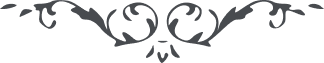 ١٦٤ … جمال مبارک به قلم اعلی نصّ قاطع کتاب عهد مرقوم فرمودند اوّل از     اغصان و افنان و منتسبين و بعد از عموم ‌احباب عهد گرفتند که کلّ توجّه به     مرکز ميثاق داشته باشند و به صريح عبارت در کتاب اقدس ميفرمايند، يا     اهل الانشاء اذا طارت الورقاء عن ايک الثّنآء و قصدت‌ المقصد الاقصی الاخفی     ارجعوا ما لا عرفتموه ‌من الکتاب الی الفرع المنشعب من هذا الاصل‌ القويم و     همچنين ميفرمايد، اذا غيض بحر الوصال و قضی کتاب‌ المبدء فی ‌المآل توجّهوا     الی من اراده ‌الله ‌الّذی انشعب من هذا الاصل القديم و قلم اعلی به صريح     عبارت در کتاب عهد مرقوم فرمودند که مقصد از اين دو آيهٔ مبارکه غصن     اعظم است و در حقّ مرکز نقض درالواح مرقوم فرمودند که اگر آنی از ظلّ     امر منحرف  شود ساقط است.  حال يا بايد به مرکز عهد تشبّث نمود و يا     گفت نعوذ بالله که جمال مبارک خطا فرمودند و عالم نبودند و واقف نبودند     لهذا جميع را به توجّه به مرکز عهد فرمودند و مبيّن کتاب مقرّر داشتند و اين     خطای محض بود و جهل صرف، نعوذ بالله من  هذا الظّنّ. در هيچ  کور و     دوری کتاب عهد در ميان نبود و به اثر قلم اعلی نبود به ‌اين صريح عبارت نبود … 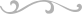 